MUHAMMED PERSONAL SUMMARYAn enthusiastic manager with drive, determination and a proven ability to ensure that a restaurant operates efficiently and profitably. Having a track record of maximizing guest satisfaction and profitability whilst maintaining high standards of food and service and also present a positive and fashionable image of the business. Extensive knowledge of the hospitality industry, it’s working practices, recruitment, pay, conditions of employment and diversity issuesNow looking for a new and challenging managerial position, one which will make best use of my existing skills and experience.Professional Work Experience:VETRA INVESTMENTS LLC, UAE (Fatburger, baja fresh & buffalo’s café)Duration: January 2015 to till date.Position:RESTAURANT MANAGERDuties & Responsibilities.Responsible for the business performance of the restaurant.Coordinating the entire operation of the restaurant during scheduled shifts.Managing staff throughout their shift and providing them with feedbackResponding to customers complaintsEnsuring that all employees adhere to the company’s policy.Works on financial transactions and monitor budget to ensure efficient operation and to make sure expenditure stays within the budget limitationsWorking with my team to create new ideas & promotions resulting in increased opportunities for food & beverage sales.Ensuring that the restaurant maintains a first class positive visual impact including: Ambience, Cleanliness, Orderliness, and Decor & Service Flow.Checking stock levels and ordering supplies.Creates and modifies spread sheets for restaurant reports assisting finance department with daily banking and financial works.Helping in any area of the restaurant when circumstances dictate.Maintain high standards of quality control, hygiene and health and safety.Creating and executing plans for department sales, profit and staff development.Setting budget and/or agreeing them with senior management.Planning and coordinating menus.Manages the pre-opening and opening of the restaurantAnalyzing and planning restaurant sales levels and profitability.Organizing marketing activities, such as promotional events and discount coupons.McDonalds UAE.Duration: September 2010 to December 2014Position: AssistantManager Duties & Responsibilities.working to ensure standards of hygiene are maintained and that the restaurant complies with health and safety regulationsEnsuring high standards of customer service are maintainedImplementing, and instilling in their teams, company policies, procedures, ethics, etc.Handling customer complaints and queriesDevising and marketing promotional campaignsPreparing daily, weekly and monthly reports Managing staff in the restaurant outlet Trained and evaluated the staff  throughout  the career Preparing staff weekly schedule Computer ProficiencyExcellent knowledge of  Windows XP, Window 7& 8Microsoft Office( word ,excel, PowerPoint)Academic QualificationBSc. Hotel management and catering science 2006-2009Higher secondary (commerce)  2004-2006Secondary School Leaving Certificate .(S.S.L.C) - 2004Languages KnownEnglish, Hindi, Malayalam Personal StrengthsSelf-confidence and motivation.Enjoying challenging work environment.Excellent communicatorPassionEnergeticPersonal DetailsDate of Birth	: 02-07-1989Age                                                                         : 26Nationality	: INDIA 	Marital Status	: SINGLE 	Click to send CV No & get contact details of candidate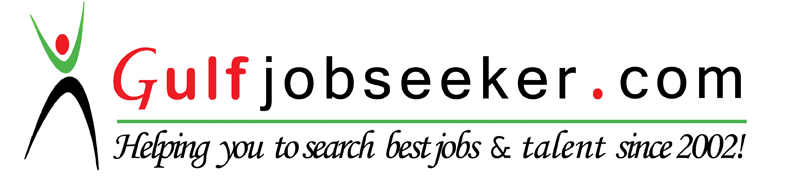 